О мерах по обеспечению бесперебойной работы и безопасности объектов топливно-энергетического комплекса и жилищно-коммунального хозяйства Джумайловского сельского поселения Калининского  в период с 31 декабря 2021 года по 9 января 2022 года 	В соответствии с наступлением выходных и праздничных ней, для обеспечения бесперебойной работы объектов топливно-энергетического комплекса и жилищно-коммунального хозяйства Джумайловского сельского поселения, защиты от проявлений терроризма, соблюдения противопожарной безопасности, сохранности средств и оборудования, а также организации работы в случае чрезвычайных ситуаций в праздничные и выходные дни:	1. Утвердить ответственных сотрудников администрации Джумайловского сельского поселения Калининского района  с 31 декабря 2021 года по 9 января 2022 года за предоставление информации по работе объектов топливно-энергетического комплекса и жилищно-коммунального хозяйства Джумайловского сельского поселения Калининского района, согласно графика (прилагается).	2. Ответственным дежурным поддерживать связь с ЕДДС района (тел.88616321256), а  в случае возникновения ЧС природного и техногенного характера сообщить о происшествии главе Джумайловского сельского поселения Калининского района.	3. Контроль за выполнением настоящего распоряжения оставляю за собой. 	4. Распоряжение вступает в силу со дня подписания. Глава Джумайловского сельского поселения                                    Калининского района                                                                            О.И. Горбань3ЛИСТ ОЗНАКОМЛЕНИЯс распоряжением администрации Джумайловского сельского поселения Калининского района от ______________ № _______«О мерах по обеспечению бесперебойной работы и безопасности объектовтопливно-энергетического комплекса и жилищно-коммунального хозяйстваДжумайловского сельского поселения Калининского в период с 31 декабря 2021 года по 9 января 2022 года»                                                                                                                                                                   Приложение                                                                                                                                                                                  к распоряжению главы Джумайловского                                                                                                                                                                                 сельского поселения                                                                                                                                                                                 №_______ от ______________График дежурстваработников администрации Джумайловского сельского поселения Калининского районав выходные и праздничные дни с 31 декабря 2021 года по 9 января 2022 годаНачальник общего отдела администрации Джумайловского сельского поселенияКалининского района                                                                                                                                                        Е.В. Бабиева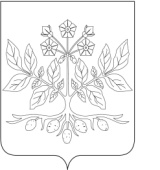 АДМИНИСТРАЦИЯ ДЖУМАЙЛОВСКОГО СЕЛЬСКОГО ПОСЕЛЕНИЯ КАЛИНИНСКОГО РАЙОНААДМИНИСТРАЦИЯ ДЖУМАЙЛОВСКОГО СЕЛЬСКОГО ПОСЕЛЕНИЯ КАЛИНИНСКОГО РАЙОНААДМИНИСТРАЦИЯ ДЖУМАЙЛОВСКОГО СЕЛЬСКОГО ПОСЕЛЕНИЯ КАЛИНИНСКОГО РАЙОНААДМИНИСТРАЦИЯ ДЖУМАЙЛОВСКОГО СЕЛЬСКОГО ПОСЕЛЕНИЯ КАЛИНИНСКОГО РАЙОНААДМИНИСТРАЦИЯ ДЖУМАЙЛОВСКОГО СЕЛЬСКОГО ПОСЕЛЕНИЯ КАЛИНИНСКОГО РАЙОНААДМИНИСТРАЦИЯ ДЖУМАЙЛОВСКОГО СЕЛЬСКОГО ПОСЕЛЕНИЯ КАЛИНИНСКОГО РАЙОНААДМИНИСТРАЦИЯ ДЖУМАЙЛОВСКОГО СЕЛЬСКОГО ПОСЕЛЕНИЯ КАЛИНИНСКОГО РАЙОНАРАСПОРЯЖЕНИЕРАСПОРЯЖЕНИЕРАСПОРЯЖЕНИЕРАСПОРЯЖЕНИЕРАСПОРЯЖЕНИЕРАСПОРЯЖЕНИЕРАСПОРЯЖЕНИЕот23.12.2021№123-рхутор Джумайловкахутор Джумайловкахутор Джумайловкахутор Джумайловкахутор Джумайловкахутор Джумайловкахутор Джумайловка2ЛИСТ СОГЛАСОВАНИЯпроекта распоряжения администрации Джумайловского сельского поселения«О мерах по обеспечению бесперебойной работы и безопасности объектов топливно-энергетического комплекса и жилищно-коммунального хозяйства Джумайловского сельского поселения Калининского  в период с 31 декабря 2021 года по 9 января 2022 года»от ___________ № _______Проект подготовлен и внесен:Общим отделом администрацииДжумайловского сельского поселенияКалининского районаГлавный специалист общего отдела                                             А.Н. НестероваПроект согласован:Общим отделом администрацииДжумайловского сельского поселенияКалининского районаНачальник отдела                                                                           Е.В. БабиеваФИОДолжностьДатаПодпись1Горбань О.И.глава Джумайловского сельского поселения2Бабиева Е.В.начальник общего отдела3Добровольский  А.А.начальник финансового отдела4Гришко В.И.водитель5Потеха Е.Б.ведущий специалист финансового отдела6Попкова М.М.главный специалист финансового отдела7Нестерова А.Н.главный специалист общего отдела8Мирная Е.Н.сотрудник общего отдела9Шишкина М.С.спортинструктор10Зеленская С.Л.сотрудник общего отдела№ п/пФ.И.О.Контактные телефоныКонтактные телефоныдекабрь2021 г.январь 2022 г.январь 2022 г.январь 2022 г.январь 2022 г.январь 2022 г.январь 2022 г.январь 2022 г.январь 2022 г.январь 2022 г.№ п/пФ.И.О.домашнийсотовый311234567891Горбань О.И.89002790879ХХ2Попкова М.М.-89189599820Х3Зеленская С.Л.-89186285570Х4Потеха Е.Б.89898098138Х5Шмуль М.С.89183242176Х6Бабиева Е.В.-89898335743 Х7Нестерова А.Н.-89181271225Х8Мирная Е.Н.-89186327596Х9Добровольский А.А.-89181103291Х10Гришко В.И.40-8-8289182948974Х